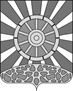 АДМИНИСТРАЦИЯ УНИНСКОГО МУНИЦИПАЛЬНОГО ОКРУГАКИРОВСКОЙ ОБЛАСТИПОСТАНОВЛЕНИЕ13.10.2022				                                                                     №  576пгт УниОб утверждении Положения о порядке ведения реестра муниципальных служащих в муниципальном образовании Унинский муниципальный округ Кировской области В соответствии со статьей 31 Закона Кировской области от 08.10.2007 N 171-ЗО "О муниципальной службе в Кировской области", администрация Унинского муниципального округа ПОСТАНОВЛЯЕТ: 1. Утвердить Положение о порядке ведения реестра муниципальных служащих в муниципальном образовании Унинский  муниципальный округ Кировской области согласно приложению. 2. Настоящее постановление подлежит опубликованию в Информационном бюллетене органов местного самоуправления  Унинского муниципального округа  Кировской области и размещению на официальном сайте Унинского муниципального округа.3. Настоящее постановление вступает в силу с момента его опубликования.И.о. главы Унинского муниципального округа                                                             Н.Б. БезносиковПОЛОЖЕНИЕО ПОРЯДКЕ ВЕДЕНИЯ РЕЕСТРА МУНИЦИПАЛЬНЫХ СЛУЖАЩИХВ МУНИЦИПАЛЬНОМ ОБРАЗОВАНИИ УНИНСКИЙ МУНИЦИПАЛЬНЫЙ ОКРУГ КИРОВСКОЙ ОБЛАСТИ1. Настоящее Положение определяет порядок ведения реестра муниципальных служащих в муниципальном образовании Унинский муниципальный округ Кировской области (далее - реестр).2. Порядок ведения реестра предусматривает внесение должностей муниципальной службы в соответствии с группами должностей муниципальной службы согласно структуре органов местного самоуправления и штатным расписаниям.3. Реестр ведется отделом правовой и кадровой работы администрации округа (далее – отдел правовой и кадровой работы администрации округа) в бумажном и электронном виде путем записи сведений, предусмотренных в пункте 5 настоящего Положения, на основании соответствующих муниципальных правовых актов и других необходимых документов, содержащих данные сведения.Реестр ведется с целью владения оперативной информацией о составе муниципальных служащих муниципального образования Унинский муниципальный округ Кировской области (далее - муниципальные служащие).4. Реестр состоит из 4 разделов, в которых объединены сведения о муниципальных служащих по группам должностей муниципальной службы:- раздел I - высшие должности муниципальной службы;- раздел II - главные должности муниципальной службы;- раздел III - ведущие должности муниципальной службы;- раздел IV - старшие должности муниципальной службы.5. Каждый раздел состоит из 11 граф, в которые вносятся следующие сведения:графа 1 - номер по порядку;графа 2 - наименование замещаемой должности муниципальной службы;графа 3 - фамилия, имя, отчество муниципального служащего;графа 4 - дата, месяц и год рождения;графа 5 - образование (с указанием организации, осуществляющей образовательную деятельность, даты окончания, специальности или квалификации);графа 6 - общий трудовой стаж;графа 7 - стаж муниципальной службы;графа 8 - дата назначения (перевода) на муниципальную службу;графа 9 - классный чин муниципальной службы (с указанием даты присвоения);графа 10 - дата проведения последней аттестации;графа 11 - примечание (указываются дополнительные сведения о муниципальном служащем, в том числе включение в кадровый резерв, увольнение с муниципальной службы и иные сведения).6. Реестр ежегодно по состоянию на 01 января текущего года утверждается нормативным правовым актом главы округа.7. Сведения о муниципальном служащем, впервые принимаемом на муниципальную службу и назначаемом на должность муниципальной службы, а также перемещаемом по службе, вносятся в соответствующую группу должностей. При назначении на другую должность в примечании напротив записи делается отметка о переводе на другую должность.8. Нумерация порядковых номеров в реестре производится последовательно.9. Для внесения соответствующих записей в течение года о вновь принятых или перемещенных муниципальных служащих оставляются незаполненные строки.10. При окончании высшего или среднего профессионального учебного заведения в реестр муниципальных служащих (в графу 5 "Образование с указанием учебного заведения и специальности") вносится соответствующая запись.11. При смене фамилии, имени вносится соответствующая запись с указанием в примечании документа, на основании которого она произведена.12. При включении муниципального служащего в резерв на выдвижение на вышестоящую должность в графе "Примечание" делается отметка: "Включен в резерв на выдвижение".13. При увольнении муниципального служащего с замещаемой должности муниципальной службы в графе "Примечание" делается отметка с указанием статьи Трудового кодекса Российской Федерации, по которой уволен муниципальный служащий, даты и номера распоряжения.14. Корректировка стажа муниципальной службы в реестре в течение года не производится, кроме иных периодов трудовой деятельности, включенных в стаж муниципальной службы в течение года.15. В реестр могут вноситься изменения, дополнения в связи с изменением структуры или штатного расписания, изменениями и дополнениями действующего законодательства.16. В случае изменения сведений, предусмотренных реестром, отдел правовой и кадровой работы администрации округа обязан в 7-дневный срок с момента получения соответствующего документа внести изменения в реестр на бумажном и электронном носителях.17. За достоверность сведений, содержащихся в реестре, ответственность несет отдел правовой и кадровой работы администрации округа.Сведения, содержащиеся в реестре, являются сведениями конфиденциального характера.Доступ к реестру имеют:глава округа;заместители главы администрации округа;управляющий делами;отдел правовой и кадровой работы администрации округа.Положение и реестр хранятся в отделе правовой и кадровой работы администрации округа.	_______________ПриложениеУТВЕРЖДЕНОпостановлением администрации Унинского муниципального округа от  13.10.2022   №  576